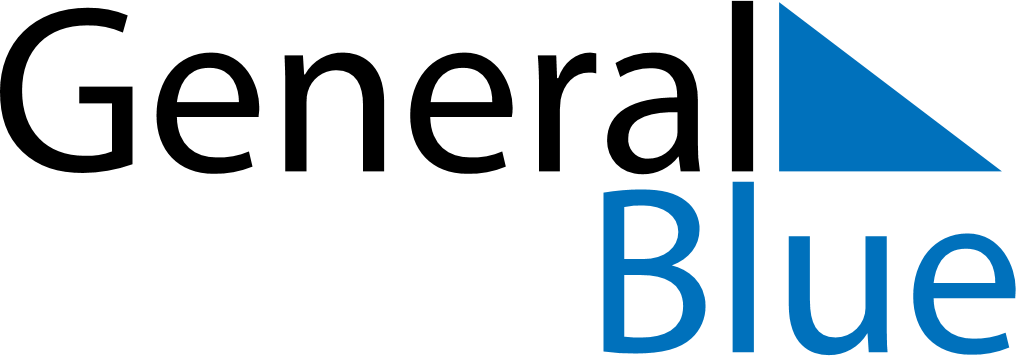 March 2027March 2027March 2027March 2027HondurasHondurasHondurasSundayMondayTuesdayWednesdayThursdayFridayFridaySaturday123455678910111212131415161718191920Father’s DayFather’s Day2122232425262627Maundy ThursdayGood FridayGood Friday28293031Easter Sunday